Dokumentation der Gefährdungen und Maßnahmen Dokumentation der Gefährdungen und Maßnahmen Arbeitsbereich: Abwasserentsorgung (Name einfügen)Informationen:Allgemein: ArbStättV, BetrSichV, DGUV-Vorschrift 1 und 22, DGUV Regel 103-004, DGUV Regel 100-500 mechanische Gefährdungen: DIN EN 294, DIN EN ISO 12100bewegte Transportmittel, Arbeitsmittel: DGUV Vorschrift 53, DGUV Vorschrift 67, DGUV Vorschrift 70Sturz, Absturz: DGUV Vorschrift 39, , DGUV Regel 103-008, DGUV Regel 108-004, DGUV Information 208-005, elektrische Gefährdungen: DGUV Vorschrift 3, DGUV Information 203-004, DGUV Information 203-005, DIN VDE 0100, DIN VDE 0101, DIN VDE 0105, DIN VDE 0470Gefahrstoffe: BioStoffV, GefStoffV, IfSG, TRBA, TRGS 401, TRGS 402. TRGS 500, TRGS 555, TRGS 900, TRGS 903Brand- und Explosionsgefährdung: ExVO, DIN VDE 0165Lärm/Schwingungen: LärmVibrationsArbSchV, DGUV Regel 112-194, VDI 2057, DIN 45679Klima/Beleuchtung: DGUV Regel 112-989, DIN EN 12464-1Heben und Tragen: LasthandhabV,Persönliche Schutzausrüstungen (PSA): PSA-BV, DGUV Regel 112-989, DGUV Regel 112-190, DGUV Regel 112-191, DGUV Regel 112-192, DGUV Regel 112-195, DGUV Regel 112-198, DGUV Regel 112-199 Informationen:Allgemein: ArbStättV, BetrSichV, DGUV-Vorschrift 1 und 22, DGUV Regel 103-004, DGUV Regel 100-500 mechanische Gefährdungen: DIN EN 294, DIN EN ISO 12100bewegte Transportmittel, Arbeitsmittel: DGUV Vorschrift 53, DGUV Vorschrift 67, DGUV Vorschrift 70Sturz, Absturz: DGUV Vorschrift 39, , DGUV Regel 103-008, DGUV Regel 108-004, DGUV Information 208-005, elektrische Gefährdungen: DGUV Vorschrift 3, DGUV Information 203-004, DGUV Information 203-005, DIN VDE 0100, DIN VDE 0101, DIN VDE 0105, DIN VDE 0470Gefahrstoffe: BioStoffV, GefStoffV, IfSG, TRBA, TRGS 401, TRGS 402. TRGS 500, TRGS 555, TRGS 900, TRGS 903Brand- und Explosionsgefährdung: ExVO, DIN VDE 0165Lärm/Schwingungen: LärmVibrationsArbSchV, DGUV Regel 112-194, VDI 2057, DIN 45679Klima/Beleuchtung: DGUV Regel 112-989, DIN EN 12464-1Heben und Tragen: LasthandhabV,Persönliche Schutzausrüstungen (PSA): PSA-BV, DGUV Regel 112-989, DGUV Regel 112-190, DGUV Regel 112-191, DGUV Regel 112-192, DGUV Regel 112-195, DGUV Regel 112-198, DGUV Regel 112-199 Berufsgruppe /Personen:Informationen:Allgemein: ArbStättV, BetrSichV, DGUV-Vorschrift 1 und 22, DGUV Regel 103-004, DGUV Regel 100-500 mechanische Gefährdungen: DIN EN 294, DIN EN ISO 12100bewegte Transportmittel, Arbeitsmittel: DGUV Vorschrift 53, DGUV Vorschrift 67, DGUV Vorschrift 70Sturz, Absturz: DGUV Vorschrift 39, , DGUV Regel 103-008, DGUV Regel 108-004, DGUV Information 208-005, elektrische Gefährdungen: DGUV Vorschrift 3, DGUV Information 203-004, DGUV Information 203-005, DIN VDE 0100, DIN VDE 0101, DIN VDE 0105, DIN VDE 0470Gefahrstoffe: BioStoffV, GefStoffV, IfSG, TRBA, TRGS 401, TRGS 402. TRGS 500, TRGS 555, TRGS 900, TRGS 903Brand- und Explosionsgefährdung: ExVO, DIN VDE 0165Lärm/Schwingungen: LärmVibrationsArbSchV, DGUV Regel 112-194, VDI 2057, DIN 45679Klima/Beleuchtung: DGUV Regel 112-989, DIN EN 12464-1Heben und Tragen: LasthandhabV,Persönliche Schutzausrüstungen (PSA): PSA-BV, DGUV Regel 112-989, DGUV Regel 112-190, DGUV Regel 112-191, DGUV Regel 112-192, DGUV Regel 112-195, DGUV Regel 112-198, DGUV Regel 112-199 Informationen:Allgemein: ArbStättV, BetrSichV, DGUV-Vorschrift 1 und 22, DGUV Regel 103-004, DGUV Regel 100-500 mechanische Gefährdungen: DIN EN 294, DIN EN ISO 12100bewegte Transportmittel, Arbeitsmittel: DGUV Vorschrift 53, DGUV Vorschrift 67, DGUV Vorschrift 70Sturz, Absturz: DGUV Vorschrift 39, , DGUV Regel 103-008, DGUV Regel 108-004, DGUV Information 208-005, elektrische Gefährdungen: DGUV Vorschrift 3, DGUV Information 203-004, DGUV Information 203-005, DIN VDE 0100, DIN VDE 0101, DIN VDE 0105, DIN VDE 0470Gefahrstoffe: BioStoffV, GefStoffV, IfSG, TRBA, TRGS 401, TRGS 402. TRGS 500, TRGS 555, TRGS 900, TRGS 903Brand- und Explosionsgefährdung: ExVO, DIN VDE 0165Lärm/Schwingungen: LärmVibrationsArbSchV, DGUV Regel 112-194, VDI 2057, DIN 45679Klima/Beleuchtung: DGUV Regel 112-989, DIN EN 12464-1Heben und Tragen: LasthandhabV,Persönliche Schutzausrüstungen (PSA): PSA-BV, DGUV Regel 112-989, DGUV Regel 112-190, DGUV Regel 112-191, DGUV Regel 112-192, DGUV Regel 112-195, DGUV Regel 112-198, DGUV Regel 112-199 Tätigkeiten:Informationen:Allgemein: ArbStättV, BetrSichV, DGUV-Vorschrift 1 und 22, DGUV Regel 103-004, DGUV Regel 100-500 mechanische Gefährdungen: DIN EN 294, DIN EN ISO 12100bewegte Transportmittel, Arbeitsmittel: DGUV Vorschrift 53, DGUV Vorschrift 67, DGUV Vorschrift 70Sturz, Absturz: DGUV Vorschrift 39, , DGUV Regel 103-008, DGUV Regel 108-004, DGUV Information 208-005, elektrische Gefährdungen: DGUV Vorschrift 3, DGUV Information 203-004, DGUV Information 203-005, DIN VDE 0100, DIN VDE 0101, DIN VDE 0105, DIN VDE 0470Gefahrstoffe: BioStoffV, GefStoffV, IfSG, TRBA, TRGS 401, TRGS 402. TRGS 500, TRGS 555, TRGS 900, TRGS 903Brand- und Explosionsgefährdung: ExVO, DIN VDE 0165Lärm/Schwingungen: LärmVibrationsArbSchV, DGUV Regel 112-194, VDI 2057, DIN 45679Klima/Beleuchtung: DGUV Regel 112-989, DIN EN 12464-1Heben und Tragen: LasthandhabV,Persönliche Schutzausrüstungen (PSA): PSA-BV, DGUV Regel 112-989, DGUV Regel 112-190, DGUV Regel 112-191, DGUV Regel 112-192, DGUV Regel 112-195, DGUV Regel 112-198, DGUV Regel 112-199 Informationen:Allgemein: ArbStättV, BetrSichV, DGUV-Vorschrift 1 und 22, DGUV Regel 103-004, DGUV Regel 100-500 mechanische Gefährdungen: DIN EN 294, DIN EN ISO 12100bewegte Transportmittel, Arbeitsmittel: DGUV Vorschrift 53, DGUV Vorschrift 67, DGUV Vorschrift 70Sturz, Absturz: DGUV Vorschrift 39, , DGUV Regel 103-008, DGUV Regel 108-004, DGUV Information 208-005, elektrische Gefährdungen: DGUV Vorschrift 3, DGUV Information 203-004, DGUV Information 203-005, DIN VDE 0100, DIN VDE 0101, DIN VDE 0105, DIN VDE 0470Gefahrstoffe: BioStoffV, GefStoffV, IfSG, TRBA, TRGS 401, TRGS 402. TRGS 500, TRGS 555, TRGS 900, TRGS 903Brand- und Explosionsgefährdung: ExVO, DIN VDE 0165Lärm/Schwingungen: LärmVibrationsArbSchV, DGUV Regel 112-194, VDI 2057, DIN 45679Klima/Beleuchtung: DGUV Regel 112-989, DIN EN 12464-1Heben und Tragen: LasthandhabV,Persönliche Schutzausrüstungen (PSA): PSA-BV, DGUV Regel 112-989, DGUV Regel 112-190, DGUV Regel 112-191, DGUV Regel 112-192, DGUV Regel 112-195, DGUV Regel 112-198, DGUV Regel 112-199 G-FaktorErmittelte Gefährdungen und deren BeschreibungGefährdungen bewertenGefährdungen bewertenGefährdungen bewertenGefährdungen bewertenMaßnahmenBearbeiter /BeraterTerminwirk-samja/neinG-FaktorErmittelte Gefährdungen und deren BeschreibungRisikoRisikoRisikoHandl.-bedarfja/neinMaßnahmenBearbeiter /BeraterTerminwirk-samja/neinG-FaktorErmittelte Gefährdungen und deren BeschreibungGMKHandl.-bedarfja/neinMaßnahmenBearbeiter /Beratererledigtwirk-samja/nein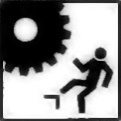 ungeschützt bewegte Maschinenteile z. B. an Rechen, Räumerbrücken, Stetigförderern (Schnecken und Förderbänder), Pressen für Rechengut und Schlamm, Antriebsteilen oder Heckenscheren, Freischneidern oder Motorsägen beim Bedienen der Geräte und Maschinen kann der Bediener an Gefahrstellen gelangen und verletzt werdenQuetschen von Körperteilen, ScherstellenErfassen von KleidungSchneiden an offenen Messern und scharfen Teilen__________________________________Gefahrstellen entstehen in besonderen Situationen oder Betriebszuständen (z. B. Reinigung. Störungsbeseitigung)_________________________________bei Neuanschaffung: auf sichere Geräte achten 
(CE- Zeichen)trennende Schutzeinrichtungen (z. B. Verkleidung,Verdeckung, Umzäunung)abweisende Schutzeinrichtungen (Abweiser, Bügel)berührungslos wirkende Schutzeinrichtungen (z. B. Lichtschranken)Schutzkleidung benutzenKontaktleistenSchutzvorrichtungen auf ihre Wirksamkeit überprüfenGefahrstellen kennzeichnenSicherheitsabstände einhalten__________________________1.2 Teile mit gefährlichen OberflächenEcken, scharfe Kanten Messer, SchneidenGlasbruchSchnittgefahr beim Werkzeugwechsel (Kette, Motorsäge)________________Verkleidung, Abdeckung verwendenKanten entgratenspitze oder scharfe Gegenstände geeignet aufbewahrenSchutzhandschuhe benutzenSchutzkleidung benutzen1.3 bewegte Transportmittel, bewegte ArbeitsmittelGefährdungen durch Überladung des Fahrzeuges, des Kettenzugs Funktionsstörungen/-untüchtigkeit (z. B. Bremsen)unbefugtes Benutzen von Transportmitteln angefahren werden__________________________Gefährdungen durch das Ladegut:Umkippen des Transportmittels eingeschränkte Fahrersicherheit bei sperrigem Ladegut verstellte oder unübersichtliche Transportwege_____________________________Beschäftigte arbeiten im Bereich des fließenden Verkehrs (z. B. bei der Kanalreinigung und Sinkkastenleerung)_______________________Herstellerangaben und Typenschild beachtenregelmäßige technische ÜberprüfungEinsatz geeigneter und ausgebildeter Personenausreichend Abstand zu anderen Personen haltenerforderliche Breite der Wege gewährleisten____________________________________Tragfähigkeit und Kippsicherheit beachten, Lagerung richtig platzieren und befestigen (siehe Betriebsanweisung)Einweiser zu Hilfe holenVerkehrsspiegel____________________________________Verkehrslenkungsmaßnahmen entsprechend der verkehrsrechtlichen Anordnung des StraßenbaulastträgersArbeitsbereich absperren und sichernWarnkleidung tragen______________________1.4 unkontrolliert bewegte TeileGegenstände können kippen (z. B. Ladegut, Stapel)herabfallen (z. B. Werkzeuge oder Arbeitsmaterial bei Arbeiten auf Bühnen, Äste und Zweige)herumschlagen (Hochdruckschläuche) hochschleudern (Steine)unkontrolliert in Bewegung geraten____________________________Rückschlag von Geräten Tragfähigkeit der Lagerfläche beachten, Standsicherheit von Lagern und Stapeln gewährleistenzulässige Stapelhöhen einhaltenSicherheitsabstand einhaltenArbeitsbereich (Gefahrenbereich) freihaltenUmwehrungen anbringenLadegut und Werkzeuge sicher ablegenGeräte abschalten vor Beginn der Arbeiten und gegen Wiedereinschalten sichernGeländer mit Fußleisten versehenSchutzkleidung benutzen___________________________________1.5 Sturz auf der Ebene, Ausrutschen, Stolpern, Umknicken, FehltretenPersonen können stürzen, ausrutschen, stolpern oder umknicken durch Verunreinigungen (Wasser, Schlamm, Fett) witterungsbedingte Glätte Unebenheiten, Höhenunterschiede (Schwellen, aus Boden herausragende Teile, z. B. Stellteile für Schieber, Schachtabdeckungen) herumliegende Teile (z. B. Schläuche, provisorisch verlegte Rohrleitungen, Äste und Gestrüpp) ____________________________Verkehrswege und Arbeitsflächen nicht trittsichereingeengtverstellt_____________________________rutschhemmenden Bodenbelag einsetzenVerschmutzungen und Stolperstellen sofort beseitigenschadhaften Bodenbelag ausbessernGitterroste gegen Abheben / Verschieben sichernherumliegende Gegenstände entfernen und geeignet ablagernKabel und Leitungen nicht im Laufbereich verlegenverbliebene Stolperstellen kennzeichnengeeignetes Schuhwerk (Arbeitsschuhe, Schutz- oder Sicherheitsschuhe) verwenden_________________________________Verkehrswege und Arbeitsflächen kontrollierenMaßnahmen ergreifen____________________________________1.6 Absturzvon höher gelegenen Arbeitsplätzen (z. B. hochgelegene Wartungs- und Bedienungsplätze, Arbeitsbühnen) in Öffnungen und Vertiefungen (Zugänge zu unterirdischen Bauwerken, wie Schächte, Pumpensümpfe, Montageöffnungen) an Arbeitsplätzen, an Becken und Behältern mit Stoffen, in denen man versinken kann (z. B. Schlamm, Abwasser)von Steigeisen, Leitern und Treppen______________________________Geländer, Umwehrungen anbringenÖffnungen sichern (Geländer, Abdeckungen) bei Treppen mit mehr als 4 Stufen, Handlauf anbringen wenn feste Absturzsicherungen nicht zweckmäßig sind, PSA gegen Absturz verwendenkein Alleinarbeitsplatz, Sicherung durch zweite Person______________________________an Steigleitern:Haltestangen an Einstiegsstelle anbringen, > 5 m Absturzsicherung durch Steigschutz (kein Rückenschutz in umschlossenen Räumen) gewährleisten_______________________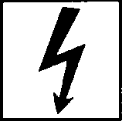 2.1 gefährliche Körperströmebeschädigte Isolierungen von Leitungen (z. B. Knickstellen, freiliegende Einzeldrähte)beschädigte Gehäuse von Geräten schadhafte Steckvorrichtungen (Verlängerungskabel)nicht bestimmungsgemäße Verwendung elektrischer Geräte Benutzung feuchter elektrischer Geräte oder Bedienung elektrischer Anlagen mit nassen Händen, Füßen oder feuchter Kleidung__________________________________geforderte Sicherheitsbestimmungen werden nicht eingehalten:bei besonderen Umgebungsverhältnissen (z. B. Nässe, chemische Einflüsse)in feuer- bzw. explosionsgefährdeten Bereichenin umschlossenen Räumen (z. B. Behälter, Kanäle, Schächte) auf Baustellenbei Arbeiten in gefährlicher Nähe elektrischer Anlagen________________________________________________________vor Arbeitsbeginn Sichtkontrolle auf erkennbare Mängel regelmäßige Prüfung durch befähigte Person nur CE-gekennzeichnete Geräte beschaffen bei Geräteschäden/Störungen: sofort Spannung abschalten, Stecker ziehen, Schäden melden und durch Elektrofachkraft reparieren lassen elektrische Betriebsstätten oder Schaltanlagen kennzeichnen und ggf. absperrenbegrenzte Arbeiten durch elektrotechnisch unterwiesene PersonenMantel, Brille, Handschuhe, festes Schuhwerk_________________________Geräte entsprechend den Anwendungsbereichen auswählen und einsetzen (z. B. IP-Schutzart, mechanischer Schutz, Explosionsschutz)Geräte mit Kleinspannung bzw. Schutztrennung einsetzenArbeiten nach Anweisung einer Elektrofachkraft durchführen Leitungen spannungsfrei schalten__________________________________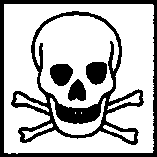 3.1/3.2/3.3 Gase, Dämpfe, AerosoleGase, Abgase, Dämpfe (z. B. durch Faulung: Methan, Schwefelwasserstoff, Kohlendioxid; durch unzulässig eingeleitete brennbare Flüssigkeiten: Benzin, Lösemittel)Sauerstoffmangel (durch verdrängte Medien in umschlossenen Räumen und Behältern) Ammoniak bei der Schlammentwässerung mit KalkkonditionierungVerbrennungenVerpuffungen durch Gasgemische ______________________________________geschlossene Anlagen und Apparaturen verwendenräumliche Abtrennung des GefahrenbereichesAbsaugen der Schadstoffe an Entstehungs- oder AustrittsstelleVerwenden von Sonderkraftstoff (ohne Blei)Belüften von umschlossenen RäumenRaumlüftungEinatmen von Abgasen vermeiden (Windrichtung beachten)Messung der AtmosphäreAtemschutzErlaubnisschein/Betriebsanweisung bei Arbeiten in umschlossenen Räumenkein Alleinarbeitsplatz, Sichernde Person von außen___________________________________3.4/3.5 Flüssigkeiten, Feststoffe eingesetzte Stoffe nicht bekannt, kein Sicherheitsdatenblatt vorhanden Verschütten von Kraftstoff beim Umfüllenkeine Maßnahmen bei Einsatz von Gefahrstoffen bzw. gefährlichen Zubereitungen (Gefahrensymbole auf Verpackungen, Sicherheitsdatenblätter)Stoff/Produkt mit Gefahrenkennzeichnung, wie Fällungsmittel, Stabilisierungsmittel, Säuren und Laugen, Reinigungsmittelandere gefährliche Betriebsstoffe______________________________soweit möglich Ersatz durch weniger gefährliche ProdukteEG-Sicherheitsdatenblatt beim Hersteller anfordernSicherheitseinfüllstutzen verwendenLagerbedingungen nach Sicherheitsdatenblatt einhaltenBetriebsanweisung erstellenUnterweisung durchführenProdukte wie angegeben einsetzenverschiedene Produkte (Reiniger o. Ä.) niemals mischenPSA nach Betriebsanweisung verwendenHautschutz (Handschutz, angepasste Reinigung und Pflege)Erste-Hilfe-Einrichtungen (z. B. Augen- und Körperdusche) bereithalten_____________________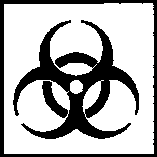 4.1 Infektionsgefahr durch Mikroorganismen und Viren Kontakt mit Abwasser oder Schlamm__________________________________geschlossene ArbeitsverfahrenKontakt vermeidenTrennung in Schwarz-Weiß-Bereichegeeignete PSA benutzenHygieneunterweisung/Hautschutzplanregelmäßige Reinigung und (Hände-) DesinfektionGesundheitsvorsorge (z. B. Vorsorgeuntersuchungen, Impfungen)Lüftung_______________________________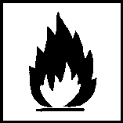 5.1 Brandgefährdung durch Feststoffe, Flüssigkeiten, Gase bei Benzinleckagen, Verschütten____________________________Feuerlöscher (je nach brennbarem Stoff und Größe der Arbeitsstätte auswählen und benennen)Löschdecken oder Löschanlagen Sichtkontrolle vor Inbetriebnahmeregelmäßige Wartung der LöscheinrichtungenFeuermeldeeinrichtungenBrandschutztürenRettungswege kennzeichnen und freihaltenAlarm- und Fluchtwegpläne aushängen und Übungen durchführen________________________________5.2 explosionsfähige Atmosphäre explosionsgefährdete Bereiche z. B. bei der Faulgaserzeugung und -verwertung sowie in umschlossenen Räumen vorhanden_____________________________Explosionsfähige Atmosphäre kann entstehen durchLuft und brennbare Gase (z. B. Faulgasaustritt aus Faulgas führenden Anlagen oder Faulgasentwicklung in Pumpensümpfen und Stauräumen von Abwasser und Klärschlamm)Luft und Dämpfe brennbarer Flüssigkeiten (z. B. unzulässig eingeleitetes Benzin oder andere brennbare Flüssigkeiten in die Kanalisation)Stäube (z. B. Klärschlammstaub in Schlammtrocknungsanlagen)__________________________________Zoneneinteilung und Kennzeichnung explosionsgefährdeter BereicheFaulgasleitungen und -anlagen auf Dichtheit prüfennatürliche oder technische LüftungZündquellen vermeiden, z. B. heiße Oberflächen, Flammen (Feuerarbeiten wie Schweißen nur mit Erlaubnis, Rauchen), mechanisch erzeugte Funken, elektrische Anlagen, statische Elektrizitätnur geeignete Betriebsmittel bereitstellen und einsetzen (z. B. solche, die den Anforderungen der ExV in Verbindung mit der Richtlinie 94/9/EG entsprechen)Lagerung brennbarer Flüssigkeiten in einem separaten RaumHinweis:Den vom Gerätehersteller in der Betriebsanleitung vorgesehenen Einsatzbereich (z. B. bzgl. Umgebungstemperatur, Druck, Temperaturklasse, Explosionsgruppe usw.) beachten.Überwachung der Konzentration (z. B. mobile oder ortsfeste Gaswarngeräte)konstruktive Maßnahmen (z. B. explosionsfeste Bauweise, flammendurchschlagsichere Einrichtungen, Schnellschlussventile)Löscheinrichtungen bereitstellen____________________________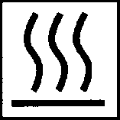 6.1 Kontakt mit heißen Medien Verbrennungen durch z. B. Motorteile, Heißwasser, heiße Leitungen, Abgasanlagen, heiße Oberflächen___________________________________Gefahrstellen (z. B. heiße Rohrleitungen) abschirmenWartungs- und Reinigungsarbeiten nach Abkühlphase (Trennen vom Stromnetz) durchführenGefahrstellen kennzeichnengeeignete PSA bereitstellen und benutzen____________________________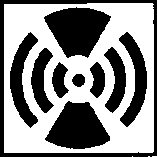 7.1 LärmBeurteilungspegel ab 80 dB(A) z. B. bei Kompressoren, Pumpen, Notstromaggregate, Zentrifugen, Rasenmäher, Freischneider, Winkelschleifer) ___________________________________bei Neuanschaffung: Vergleich der Geräuschangaben von angebotenen MaschinenArbeitszeit im Lärmbereich reduzierenlaute Schallquellen räumlich trennen, abschirmen, kapselnSchallschluckende Wand- und Deckenverkleidunggeeigneten Gehörschutz (Gehörschutzstöpsel, Kapselgehörschützer) benutzenLärmbereiche ab 80 dB(A) kennzeichnenarbeitsmedizinische Vorsorge nach G 20 (Lärm) durchführenBeschäftigte unterweisen_____________________________7.3 Ganzkörperschwingungen über längere Zeiträume wird mit Fahrzeugen oder Transportmitteln gearbeitet, bei denen deutliche Schwingungen im Sitzen gespürt werden Hinweis:Saug- und Spülfahrzeuge, LKW. Schlepper, Radlader deutlich spürbare stoßhaltige Belastungen_____________________________bei der Beschaffung von Fahrzeugen und Arbeitsmitteln auf geringe Vibrationswerten (Angabepflicht des Herstellers) achtenFahrzeuge mit schwingungsgedämpften Sitzen ausstattenebene Fahrbahnen gewährleisten (keine Schlaglöcher, ggf. angepasste Fahrweise)Arbeitszeit beachten, anhand der Vibrationstabelle, nach Rücksprache mit dem Betriebsarzt_________________________________7.4 Hand- Arm- SchwingungenEinsatz von handgehaltenen und handgeführten Arbeitsmitteln und Werkzeugen, die zu Belastungen der Gelenke führen, z. B. Freischneider, Rasenmäher, Heckenscheren Hinweis:Grünpflege- und Bodenbearbeitungsgeräte, z. B. Motorsägen, Balkenmäher, Schlagbohrmaschinen, Meißel, Schleifer _____________________________Beseitigung oder Minderung hoher Expositionen durch Änderung des Verfahrensschwingungsgeminderte Werkzeuge und Arbeitsmittel einsetzenHandgriffe mit Dämpfungen oder Abfederungen verwendenEinsatzzeiten reduzieren, TätigkeitswechselSchwingungsdämpfer rechtzeitig wechseln_________________________________7.9 Ertrinkungsgefahrbei Arbeiten an Becken, Gerinnen und Gewässern mit einer Wassertiefe >1,35 m___________________________________Absturzsicherungen anbringenWenn keine Absturzsicherung vorhanden ist, darf nur zu zweit gearbeitet werden (kein Alleinarbeitsplatz) und jeder muss ein ohnmachtsicheres Auftriebsmittel (z. B. Rettungskragen) tragen Rettungsmittel (Rettungsringe, -stangen) bereithalten, Becken an günstigen Stellen (Schwimmstrecke nicht größer als ca. 15 m) mit Notausstiegen ausrüsten___________________________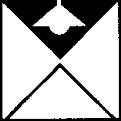 8.1 KlimaArbeiten unter erschwerten Bedingungenzu warme oder zu kalte Umgebungstemperaturzu hohe Luftfeuchtigkeit (z. B. Kanalisation, Regenwetter)ZugluftUnangenehme Geruchsemissionen (z. B. Rechengebäude, Kanalisation)__________________________________HitzeKälteNiederschlagbedarfsgerechte Regelung der Temperatur (Heizung, Klimaanlage)Wärme- und Feuchteisolationfreie oder zwangsweise StoßlüftungDurchzug vermeidenLüften, Anlagenteile kapseln/abdeckenbei Hitze ausreichend Flüssigkeit bereitstellenThermobehälter für Getränkeevtl. Sonnenschutz benutzenangemessene Pausen bei schwerer körperlicher Arbeit, Vermindern der Arbeitszeit in der Sonnebei ungünstiger Witterung wetterunabhängige Arbeiten vornehmenSchutzkleidung (Winter- und Regenkleidung, Sonnenschutz) und angemessene Pausen____________________________8.2 Beleuchtungmangelhafte Beleuchtungsstärkeungeeignete LichtfarbeBlendung durch Lampen, Leuchten, Tageslicht, (Direktblendung), Spiegelung hoher Leuchtdichten auf glänzenden Flächen (Reflexblendung)„Dunkelstellen“, z. B. bei Halleneinfahrten, Durchfahrten, Treppen, Toren und SchächtenAnzeigen oder optische Signale schwer zu erkennen_____________________________Beleuchtungsstärke am Arbeitsplatz prüfen und einhaltenregelmäßige Wartung und Reinigung der LeuchtenLichtfarbe entsprechend der Arbeitsaufgabe wählenausreichend TageslichtBeseitigung oder Abschirmung von BlendquellenBeseitigung von DunkelstellenAnzeigen oder optische Signale überprüfen________________________________8.3 Raumbedarf, VerkehrswegeHöhe und Breite der Verkehrswege nicht ausreichendVerkehrswege im Freien nicht befestigtVerkehrswege mit höheren Schwellen /Stufen /Absätzen______________________________Einstiegsöffnung nicht groß genugSchächte und Kanäle nicht begehbar______________________________Höhe mind. 2 m, Breite 0,6 m; bei Lastenbeförderung 1,25 m, ansonsten der Transportaufgabe angepasstSicherheitsabstand 0,5 m bei Wegen für Fahrzeugebefestige Wege anlegenMaschinen und Geräte nicht im Verkehrsweg abstellen________________________________lichte Weite von Einstiegsöffnungen mind. 0,8 m, in Verkehrswegen von Fahrzeugen 0,6 m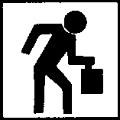 9.3 Haltungsarbeit/Haltearbeit ungünstige Körperhaltungen werden oft eingenommen: stark gebeugt (gebückt, extreme Rumpfbeugung)Hocken, KnienÜber-Kopf-ArbeitZwangshaltung durch beengte Raumverhältnisse (z. B. sehr niedrige Räume, Schächte, Kanäle)Arbeiten im Hangbereich______________________________________Zwangshaltungen und ungünstige Körperhaltungen durch Gestaltung von Arbeitsplatz (z. B. Arbeitshöhe, Sehabstand und Blickwinkel entsprechend der Arbeitsaufgabe, Greifraum) verbessern; Arbeitsmittel (z. B. Anordnung von Bedienelementen an Maschinen) und Arbeitsumgebung (z. B. Anordnung der Beleuchtungsanlage) optimierenHaltearbeit ohne Belastungswechsel über einen längeren Zeitraum vermeidenKörperhaltung wechseln (z. B. zwischen Sitzen und Stehen), Stehhilfen zur Verfügung stellenSitzarbeitsplätze: geeignete Stühle beschaffen (gut ausgebildete, hohe Rückenlehne), Sitzhöhe an Körpergröße anpassen (Oberschenkel, Unterarme waagerecht, Arm- bzw. Beinwinkel mind. 90°)________________________________________9.4 Heben und Tragen häufiges Heben und Tragen von Lasten größer folgenderWerte:Tragen von Lasten >50 kg beim Heben und Tragen werden ungünstige Körperhaltungen (z. B. stark gebeugt, verdreht) eingenommen___________________________________Transporthilfsmittel und Hubeinrichtungen (z. B. Kräne, Deckelhebegeräte, Dreibock) einsetzenVerringerung der Lastgewichte (z. B. durch Zerlegung in kleine Baueinheiten)Lasten möglichst mit aufrechter Wirbelsäule und körpernah tragenzusätzliche Personen zu Hilfe nehmenRückenschuleUnterweisung________________________________________________________________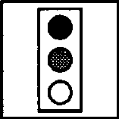 10.1 InformationsaufnahmeProbleme bei der Bildschirmarbeit (z. B. Leitwarte/Büro)unzureichende Zeichengröße und Zeichenschärfeschlechter Zeichenkontrast und ZeichenhelligkeitFlimmern des Bildschirms, Bildwiederholfrequenz zu niedrigBlendung und Reflexionen auf Tisch- und Bildschirmoberflächen_______________________________________nur CE-geprüfte Geräte einsetzenBildschirmoberflächen regelmäßig reinigen und für ausreichende Zeichengröße, -schärfe, -kontrast und -helligkeit sorgenblendfreie Leuchten und reflexionsarme Bildschirme verwendenLeuchten parallel zur Hauptblickrichtung anordnenarbeitsmedizinische Vorsorgeuntersuchungen nach G 37 (Bildschirmarbeitsplatz) anbieten_____________________10.3 erschwerte Handhabbarkeit von ArbeitsmittelnStellteile (z. B. Ventilsteuerung, Probenahmen usw.) nicht leicht handhabbar_______________________________________leichte Erreichbarkeit und Handhabbarkeit sicherstellen (geringe Stellkräfte, kurze Stellwege, kurze Stellwinkel)auf geeignete Anordnung achten (nach Wichtigkeit) und übersichtlich anordnen; Greif- und Fußraum beachtenBewegung des Stellteiles der Maschine oder der Anlage der Anzeige oder der Bewegung sinnvoll zuordnenauf ausreichende Griffigkeit achten (z. B. durch geriffelte Oberflächen)_______________________________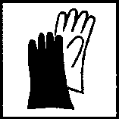 11.1 ungeeignete Persönliche Schutzausrüstungen (PSA)PSAsteht nicht zur Verfügungungeeignetnicht wirksamwird nicht akzeptiertNutzungsdauer ist überschritten_____________________PSA weist Mängel aufungeeignete Atemschutzgeräte oder Filterungeeignete Hautschutzmittel_______________________geeignete PSA auswählen und in ausreichender Zahl (für jeden persönlich) zur Verfügung stellen (Ergebnis aus Gefährdungsbeurteilung)sorgfältige Auswahl nach Beratungdefekte Schutzausrüstung austauschenFunktionsfähigkeit vor jedem Gebrauch prüfensachgerechte Reinigung, Desinfektion, Pflege und Aufbewahrung der PSABeschäftige an der Auswahl beteiligen, Trageversuche durchführenarbeitsmedizinische Vorsorgeuntersuchungen nach G 26 (Atemschutz) und G 20 (Lärm) veranlassen_________________________________11.2 Hautbelastungbei Feuchtarbeiten (z. B. Reinigungsarbeiten)bei stark schmutzenden Tätigkeitenbeim Umgang mit Gefahrstoffen (z. B. Arbeiten an Anlagen mit Fäll- und Flockungsmitteln und anderen Betriebsmitteln)______________________________Körper bedeckende Kleidung tragenSchutzkleidung gegen Nässe benützenHandschuhe tragenHautschutzplan erstellen (Hautschutz-, Reinigungs-, Desinfektions- und Pflegemittel)Beschäftigte unterweisenggf. arbeitsmedizinische Vorsorgeuntersuchungen nach G 24 (Hauterkrankung) bei Beschäftigten mit Hautproblemen veranlassen_________________11.4 Gefährdung durch TiereZeckenbiss (FSME, Borreliose)Kontakt mit Rattenurin (Leptospirose)Kontakt mit Hundekot oder Vogelkot (z. B. Tauben, Möwen)________________________________nach Einsatz Körpercheck auf ZeckenbisseZeckenzange bzw. Zeckenkarte verwenden und Zeckenbiss in Verbandbuch eintragenGanzkörperanzug tragen, ggf. Filter verwendenArbeitsmedizinische Vorsorge anbieten (Impfung)Rattenbekämpfungauf persönliche Hygiene achtenSchutzhandschuhe tragenoffene Wunden abdecken_________________________11.5 Gefährdung durch Umgang mit PflanzenBeschäftigte sind gegen bestimmte Pflanzen allergisch (z. B. gegen Pollenstaub)Riss- und Stichverletzungen__________________________nur geeignete Arbeitnehmer einsetzengeeignete Handschuhe und Arbeitskleidung tragen___________________________________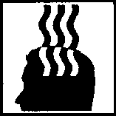 12.1 ArbeitsfähigkeitPlatzangst in engen RäumenHöhenangstAllergienAuswahl geeigneter Personen_______________________________12.2. Arbeitsorganisationstarker Zeit- bzw. Termindruck Betriebsstörungen können nicht jederzeit beseitigt werden_______________________________________realistische Terminsetzung und Arbeitskräfteplanung, um sicherheitsgerechtes Arbeiten zu ermöglichen (z. B. Kanalbelüftung, Messung, Verkehrslenkung, Aufsicht, PSA)Störungsdienst so organisieren, dass auch nach üblichem Arbeitsende Aufsicht-, Fach- und Hilfskräfte hinzugezogen werden können_____________________________________13.2 ArbeitszeitArbeitszeiten werden überschritten z. B. durch BereitschaftsdienstRegelarbeitszeit einhaltenRuhepausen einhalten_______________________________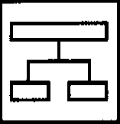 13.3. QualifikationBeschäftigte für die Tätigkeit nicht geeignet___________________________________Personalauswahl entsprechend den Anforderungen treffen, z. B. Qualifikation, Erfahrung, Alter, besondere Personengruppen, Gesundheitszustand, CharaktereigenschaftenBeschäftigte regelmäßig fortbildenMaßnahmen für Aus- und Weiterbildung anbieten______________________________13.4 Unterweisungkeine Unterweisung vor Aufnahme der Tätigkeitkeine regelmäßige Unterweisung über mögliche Gefahren sowie über die Maßnahmen zu deren Abwendung____________________________________Unterweisung vor Aufnahme der Tätigkeitregelmäßige Unterweisung, mind. einmal jährlichMitarbeiter zu sicherheitsgerechtem Verhalten motivieren________________Arbeitsmittel und Prüffristennach ArbeitsbereichenArbeitsmittel und Prüffristennach ArbeitsbereichenArbeitsmittel und Prüffristennach ArbeitsbereichenArbeitsmittel und Prüffristennach ArbeitsbereichenAlle Arbeitsmittel sind vor Benutzung einer Sichtkontrolle zu unterziehenDie erforderlichen Fachkenntnisse der Prüfperson sowie Art und Umfang der Prüfungen sind vom Arbeitgeber festzulegenDie besonderen Einsatzbedingungen und ggf. damit verbundene veränderte Prüffristen sind im Rahmen der Gefährdungsbeurteilung zu ermitteln.Alle Arbeitsmittel sind vor Benutzung einer Sichtkontrolle zu unterziehenDie erforderlichen Fachkenntnisse der Prüfperson sowie Art und Umfang der Prüfungen sind vom Arbeitgeber festzulegenDie besonderen Einsatzbedingungen und ggf. damit verbundene veränderte Prüffristen sind im Rahmen der Gefährdungsbeurteilung zu ermitteln.Alle Arbeitsmittel sind vor Benutzung einer Sichtkontrolle zu unterziehenDie erforderlichen Fachkenntnisse der Prüfperson sowie Art und Umfang der Prüfungen sind vom Arbeitgeber festzulegenDie besonderen Einsatzbedingungen und ggf. damit verbundene veränderte Prüffristen sind im Rahmen der Gefährdungsbeurteilung zu ermitteln.Alle Arbeitsmittel sind vor Benutzung einer Sichtkontrolle zu unterziehenDie erforderlichen Fachkenntnisse der Prüfperson sowie Art und Umfang der Prüfungen sind vom Arbeitgeber festzulegenDie besonderen Einsatzbedingungen und ggf. damit verbundene veränderte Prüffristen sind im Rahmen der Gefährdungsbeurteilung zu ermitteln.Alle Arbeitsmittel sind vor Benutzung einer Sichtkontrolle zu unterziehenDie erforderlichen Fachkenntnisse der Prüfperson sowie Art und Umfang der Prüfungen sind vom Arbeitgeber festzulegenDie besonderen Einsatzbedingungen und ggf. damit verbundene veränderte Prüffristen sind im Rahmen der Gefährdungsbeurteilung zu ermitteln.Arbeitsmittel 1)Inventar Nr.PrüffristPrüfung durch 2)Berücksichtigung besonderer Einsatzbedingungen 3)Berücksichtigung besonderer Einsatzbedingungen 3)letzte PrüfungErgebnisNachweisArbeitsmittel 1)Inventar Nr.PrüffristPrüfung durch 2)veränderte PrüffristGrundletzte PrüfungErgebnisNachweisLeiter am Regal 135jährlichMeister HubervierteljährlichGefährdungsbeurteilung09.01.2018in OrdnungPrüfbuch